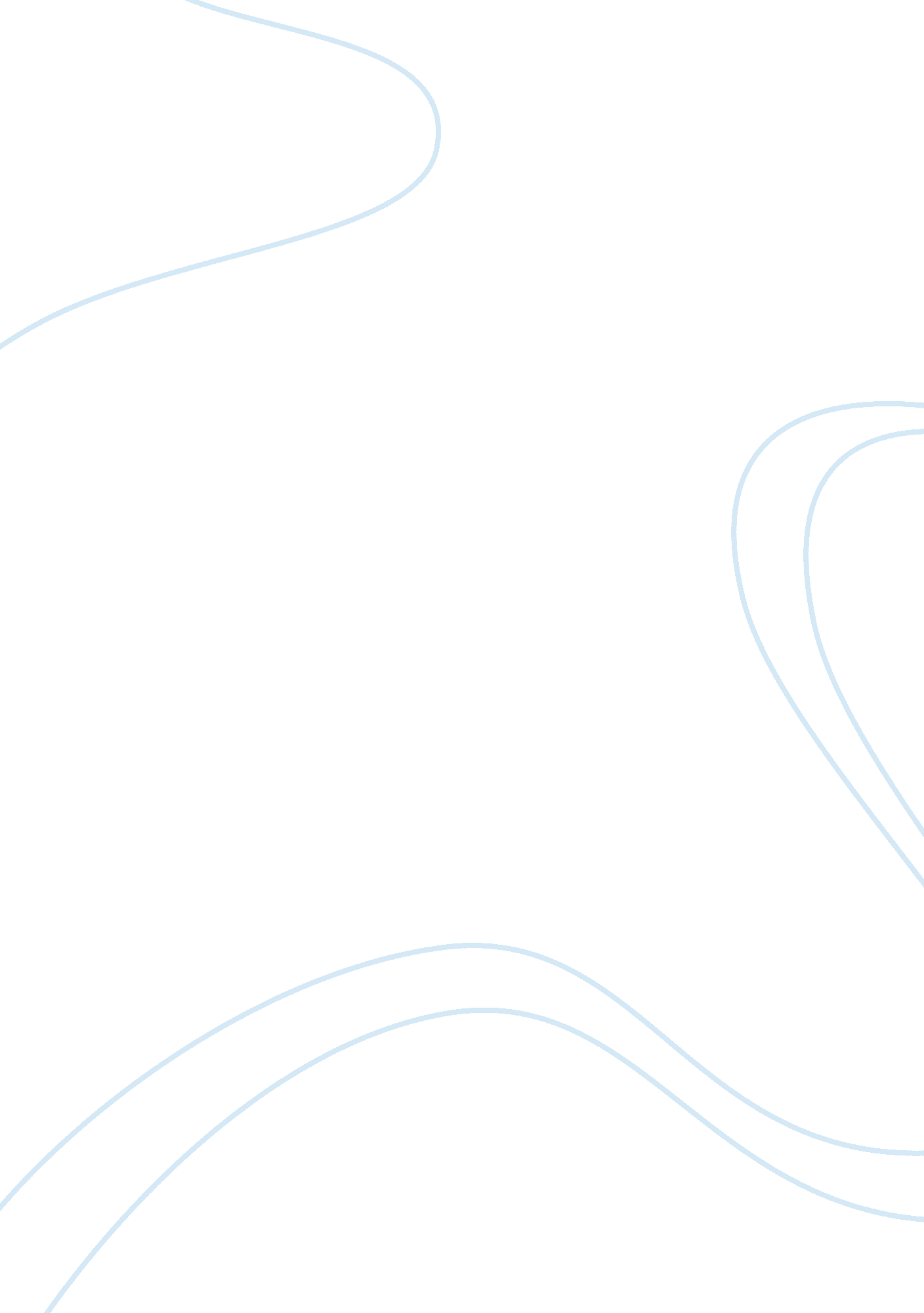 Cars and global warming assignment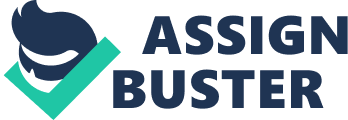 Threats of various types of cancer 3. Solutions to emissions : c. Installing Filters d. Reducing the rate of driving e. Using less emitting Automobiles Nowadays, people are becoming more and more depending on cars as ways of transportations. It is rare to find a family that doesn’t have at least one car! Although cars are the best sorts of transportation, the ever-growing number of cars is affecting the CEO-system because of the large quantity of emissions regardless of the size of engines and the difference in fuel consumption from one car to another. I’m a big fan of the automotive world and speed myself, UT when it comes to saving the planet, we all should give up some of our habits in order to keep our planet clean and pollution-free Many people think that cars are not a major contributor in global warming, although studies showed that emissions are really dangerous on the environment. People are supporting the usage of vehicles because they are great sorts of transportations, real thrillers and can make great times happen! Actually many people can’t imagine leaving their cars turned off for as long as 24 hours , they became really attached to their cars , that every little trip to he 100 meters-far super market now require turning your vehicle and going in it ! Neglecting the effects of vehicle emissions . Vehicle emissions contribute to the increasing concentration of gases that are leading to climate change. In order of significance, the principal greenhouse gases associated with road transport are carbon dioxide (CO), methane (CHI) and nitrous oxide (ANN.). Road transport is the third largest source of UK greenhouse gases and accounts for over 20% of total emissions. Of the total greenhouse gas emissions from transport, over 85% are due to CO missions from road vehicles. The transport sector is the fastest growing source of greenhouse gases. People are still buying more heavy duty cars , more 8 and 12 cylinders engines and more highly consuming , sports cars . And most people still depend on cars as sorts of transportations , moving objects , and transferring materials in trucks , so cars are really making life easier but is it really worth it ? Are the advantages of cars more than it’s disadvantages? First of all, the increase of emissions has many effects on nature , pollution of IR for example has increased dramatically in the past few decades all due to the massive increase in the number of cars , therefore quantity of emissions ! From another hand, emissions has a very disgusting smell, and can be really bothering to most people walking in the street or next to cars . In addition, all those emissions are straight contributors in augmenting the ozone gap! The large quantity of gases are spreading in the skies and affecting the ozone gap, therefore the global temperature is rising and we’re steps closer to global warming. 0% of the gases attacking the ozone are caused by exhausts of cars and other engine vehicle . Secondly, Motor vehicles generate three major pollutants, nitrogen oxides, hydrocarbons, and carbon monoxide. Hydrocarbons react with nitrogen oxides in the presence of sunlight and elevated temperatures to form ground level ozone. It can cause eye irritation, coughing wheezing, and shortness of breath can lead to permanent lung damage. Nitrogen oxides contribute to acid rain, and to water quality problems. Carbon monoxide is a colorless, odorless, deadly gas. It reduces the flow of oxygen to the bloodstream, and can impair mental functions and visual perception. In urban areas emissions from vehicles are responsible for more than 90 percent Of carbon monoxide in the air. Motor vehicles also emit large amounts of carbon dioxide, which has potential to trap the Earth’s heat and cause global warming. It is estimated that air pollution of which vehicle emissions are the major contributor is responsible for 24, 000 premature deaths in the UK every year. Many of these deaths are due to asthma, bronchitis and other respiratory sissies all of which are known to be aggravated by exposure to car fumes. A Dutch study, published in March, of 632 children aged 7 to 11 years found that respiratory disorders worsened as air pollution increased. Actually, the effects on human health can be titled in 3 major issues : * First, the number one effect on human health is “ Impact on blood”: Researchers estimate that one in every 50 heart attacks in London are triggered by air pollution which car exhausts are major contributors. Lead, for instance, interferes with the normal formation of red blood cells by inhibiting important enzymes This can dead to anemia a shortage of blood cells which can reduce the body’s ability to circulate oxygen and vital nutrients. Second, Central nervous system is another effect on human health: Research has shown that exposure to lead can lead to behavioral changes. It can also impair mental function, causing problems with learning and memory. The immune system appears to be particularly vulnerable to the effects of pollution. * Third, Cause Of cancer is dangerous on the human health: Long-term exposure to Benzene has been shown to be linked to leukemia. Studies in animals have also shown that alcoholic hydrocarbons can cause harmful effects on the skin and on body fluids. So the problem remaining is what can we do to reduce the impact of pollution caused by car’s emissions? Well mass transportations is one solution , if people stopped using their car on a daily basis and used busses and trams more frequently , they can reduce both emissions and money spent on fuel (knowing that bus tickets are cheaper than filling cars with fuel). Another solution is using the new generation of cars, powered by electric, hydrogen and even water motors!! Of course many of these cars are still incepts but in major cities like Washington and Tokyo people actually started filling their cars with hydrogen, emitting 0. 0% and saving a lot of money. But In the immediate future reduced car use is the best solution. A gas-inefficient clunker driven twice a week for 20 km is a better choice than a new expensive hybrid car driven everyday for 100 Km. No solution is better than fewer vehicles and reduced vehicle use. Finally, the choice is left for people , they are the only winners and losers when it comes to an international problem like this , they can either reduce missions and extend their lives and those of their kids , or they can just keep emitting and driving the world off a cliff ! 